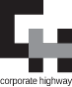 協同組合　コーポレートハイウェイ管理御担当者名：                      ※エネクスフリートカードには、紛失・盗難により第三者に不正利用された被害の補償が付いておりません。万一、カードを紛失・盗難されたときは、直ちに当組合及び、最寄りの所轄警察署に届出して下さい。預りG№届出年月日届出年月日２０          年          月          日２０          年          月          日２０          年          月          日２０          年          月          日２０          年          月          日２０          年          月          日２０          年          月          日 住所 会　　　社　　　名 代　　　表　　　者 住所 会　　　社　　　名 代　　　表　　　者ガソリンカード番号エネクスフリートカード組合員NO.カード番号（１７桁）カード番号（１７桁）カード番号（１７桁）カード番号（１７桁）カード番号（１７桁）（    　　　）枚ガソリンカード番号エネクスフリートカード９１ －　１０１０　－　２０２２ －　３　－　　　　　　－　　９１ －　１０１０　－　２０２２ －　３　－　　　　　　－　　９１ －　１０１０　－　２０２２ －　３　－　　　　　　－　　９１ －　１０１０　－　２０２２ －　３　－　　　　　　－　　９１ －　１０１０　－　２０２２ －　３　－　　　　　　－　　（    　　　）枚ガソリンカード番号エネクスフリートカード９１ －　１０１０　－　２０２２ －　３　－　　　　　　－　　９１ －　１０１０　－　２０２２ －　３　－　　　　　　－　　９１ －　１０１０　－　２０２２ －　３　－　　　　　　－　　９１ －　１０１０　－　２０２２ －　３　－　　　　　　－　　９１ －　１０１０　－　２０２２ －　３　－　　　　　　－　　（    　　　）枚ガソリンカード番号エネクスフリートカード９１ －　１０１０　－　２０２２ －　３　－　　　　　　－　　９１ －　１０１０　－　２０２２ －　３　－　　　　　　－　　９１ －　１０１０　－　２０２２ －　３　－　　　　　　－　　９１ －　１０１０　－　２０２２ －　３　－　　　　　　－　　９１ －　１０１０　－　２０２２ －　３　－　　　　　　－　　（    　　　）枚ガソリンカード番号エネクスフリートカード９１ －　１０１０　－　２０２２ －　３　－　　　　　　－　　９１ －　１０１０　－　２０２２ －　３　－　　　　　　－　　９１ －　１０１０　－　２０２２ －　３　－　　　　　　－　　９１ －　１０１０　－　２０２２ －　３　－　　　　　　－　　９１ －　１０１０　－　２０２２ －　３　－　　　　　　－　　（    　　　）枚返  却  理  由返  却  理  由・不要  ・破損 　・脱退  ・その他（　　　　　　　　                                      ）・不要  ・破損 　・脱退  ・その他（　　　　　　　　                                      ）・不要  ・破損 　・脱退  ・その他（　　　　　　　　                                      ）・不要  ・破損 　・脱退  ・その他（　　　　　　　　                                      ）・不要  ・破損 　・脱退  ・その他（　　　　　　　　                                      ）・不要  ・破損 　・脱退  ・その他（　　　　　　　　                                      ）・不要  ・破損 　・脱退  ・その他（　　　　　　　　                                      ）紛失・盗難の場合　発生年月日　２０　   　　年　  　 　月　   　　日　２０　   　　年　  　 　月　   　　日状況・理由発生場所紛失・盗難の場合　届出者名状況・理由発生場所紛失・盗難の場合　カード最終使用　　　年月日　　   　　年　  　 　月　   　　日　　   　　年　  　 　月　   　　日状況・理由発生場所紛失・盗難の場合　警察への届出 届出日　　　　　　　年　　　　　　　月　　　　　　　日　     （受付番号　　　　　　　　　　  　　　号　）　　　　　　　　　　　　警察署　　　　　　　　　　　派出所　　 　（受付担当者　                   ） 届出日　　　　　　　年　　　　　　　月　　　　　　　日　     （受付番号　　　　　　　　　　  　　　号　）　　　　　　　　　　　　警察署　　　　　　　　　　　派出所　　 　（受付担当者　                   ） 届出日　　　　　　　年　　　　　　　月　　　　　　　日　     （受付番号　　　　　　　　　　  　　　号　）　　　　　　　　　　　　警察署　　　　　　　　　　　派出所　　 　（受付担当者　                   ） 届出日　　　　　　　年　　　　　　　月　　　　　　　日　     （受付番号　　　　　　　　　　  　　　号　）　　　　　　　　　　　　警察署　　　　　　　　　　　派出所　　 　（受付担当者　                   ） 届出日　　　　　　　年　　　　　　　月　　　　　　　日　     （受付番号　　　　　　　　　　  　　　号　）　　　　　　　　　　　　警察署　　　　　　　　　　　派出所　　 　（受付担当者　                   ） 届出日　　　　　　　年　　　　　　　月　　　　　　　日　     （受付番号　　　　　　　　　　  　　　号　）　　　　　　　　　　　　警察署　　　　　　　　　　　派出所　　 　（受付担当者　                   ） 届出日　　　　　　　年　　　　　　　月　　　　　　　日　     （受付番号　　　　　　　　　　  　　　号　）　　　　　　　　　　　　警察署　　　　　　　　　　　派出所　　 　（受付担当者　                   ）紛失・盗難の場合　警察への届出事件の可能性もありますので、警察への届出をお願いします。事件の可能性もありますので、警察への届出をお願いします。事件の可能性もありますので、警察への届出をお願いします。事件の可能性もありますので、警察への届出をお願いします。事件の可能性もありますので、警察への届出をお願いします。事件の可能性もありますので、警察への届出をお願いします。事件の可能性もありますので、警察への届出をお願いします。再発行再発行  再発行しない     ・     再発行を希望  （           ）枚  再発行しない     ・     再発行を希望  （           ）枚  再発行しない     ・     再発行を希望  （           ）枚  再発行しない     ・     再発行を希望  （           ）枚  再発行しない     ・     再発行を希望  （           ）枚  再発行しない     ・     再発行を希望  （           ）枚  再発行しない     ・     再発行を希望  （           ）枚